Załącznik nr 1Szczegółowy Opis Przedmiotu ZamówieniaPrzedmiotem zamówienia jest wykonanie i dostarczenie oznakowanych materiałów promocyjnych, wyszczególnionych w ust. 2, realizowane w ramach projektu „Opracowanie i wdrożenie długofalowej strategii komunikacyjnej Urzędu do Spraw Cudzoziemców” współfinasowanego ze środków Programu Krajowego Funduszu Azylu, Migracji i Integracji – Bezpieczna przystań.Przedmiot zamówienia obejmuje następujące przedmioty:Materiały promocyjne wymienione w ust. 2 zostaną oznakowane przez Wykonawcę logotypami techniką zaproponowaną przez Wykonawcę i zaakceptowaną przez Zamawiającego na etapie projektu graficznego (wykonawca zaproponuje technikę, która zapewni najbardziej estetyczne oznakowanie produktu). Znakowanie powinno być zgodne z kolorystyką z księgi identyfikacji wizualnej: grawer, haft lub tłoczenie (np. na notesach) lub inne. Technika winna być dobrana w taki sposób, aby zachować estetyczny charakter przedmiotów oraz trwałość i czytelność znakowania.Do oznakowania będą używane m.in. następujące logotypy oraz oznaczenia:Logotyp UDSC: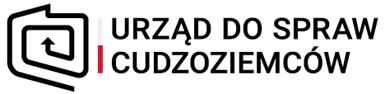 Logotyp FAMI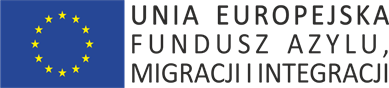 Adres www Urzędu: www.udsc.gov.plDane kontaktowe Urzędu:  Urząd do Spraw Cudzoziemcówul. Taborowa 3302-699 WarszawaInformacja o współfinansowaniu z FAMI:Bezpieczna przystańProjekt współfinansowany z Programu Krajowego Funduszu Azylu, Migracji i IntegracjiFAMIFundusz Azylu, Migracji i Integracji Szczegółowe umiejscowienie, ostateczna liczba logotypów i kolor nadruku zostaną ustalone po podpisaniu umowy z wyłonionym wykonawcą. Oznakowanie materiałów promocyjnych musi być zgodne z informacjami podanymi w szczegółowym opisie przedmiotu zamówienia oraz wytycznymi zamieszczonymi w Księdze Identyfikacji Wizualnej Urzędu do Spraw Cudzoziemców oraz Podręczniku Beneficjenta projektu finansowanego w ramach Funduszu Azylu, Migracji i Integracji dostępnych pod adresem:http://copemswia.gov.pl/fundusze-2014-2020/fami/podrecznik-dla-beneficjenta/https://udsc.gov.pl/do-pobrania/ksiega-identyfikacji-wizualnej/https://udsc.gov.pl/do-pobrania/logo_udsc/.Wzór grafiki z symbolami obowiązkowymi oraz ww. dokumenty zostaną przekazane Wykonawcy w dniu podpisania umowy. Materiały promocyjne wraz z oznakowaniem muszą zostać dostarczone do siedziby Urzędu do Spraw Cudzoziemców znajdującej się w Warszawie przy ul. Koszykowej 16.Dostarczone materiały promocyjne muszą być nowe, pełnowartościowe, w pierwszym gatunku oraz muszą być zapakowane w opakowania zbiorcze kartonowe.Lp.Opis przedmiotu zamówienia/ specyfikacja techniczna/wymiary/preferowana kolorystykaJednostka miaryLiczba/ilośćRodzaj oznakowania 1.krówki (cukierki) – krówki, waga ok 12-15g sztuka, skład: cukier, syrop glukozowo-fruktozowy, mleko w proszku, masło).zapakowane w białe i granatowe papierki z logo UdSC, termin przydatności min. 6 miesięcy od daty dostarczenia do Zamawiającego kg10 kg (5 kg w papierkach granatowych, 5 kg w papierkach białych)Logotyp UdSC, logotyp FAMI, adres www urzędu,oznakowanie w pełnym kolorze2.długopisy – białe i granatowe,  wkład w kolorze niebieskim Długopisy metalowe, długość ok. 140 mm (+/- 10 mm), automatyczneszt.300 szt.(150 szt. białych i 150 granatowych)Logotyp UdSC, logotyp FAMI,Adres strony www urzędu oznakowanie na białych długopisach w kolorze czarnym, a na długopisach niebieskich oznakowanie w kolorze białym oznakowanie pionowe lub grawer3.przypinki/znaczki na agrafkę takie jak np. na plecak, technika umieszczania grafiki standardowa, nadruk jak na klasycznych znaczkach, znaczek okrągły w kolorze białym i  granatowym, logo UdSC na środku, dookoła krawędzi nadruk w kolorze szarym z napisem FAMI , rozm. średnica 55 mm (+/- 4mm)szt. 200 szt. (100 szt. białych, 100 szt. granatowych)Logotyp UdSC, napis Fundusz Azylu, Migracji i Integracji, strona www Urzędu,oznakowanie: na białych oznakowanie w kolorze czarnym, na granatowych w kolorze  białym4.zakładki do książek, - magnetyczne w kolorze białym i granatowym, „składana, logo udsc nadrukowane na dole następnie dane teleadresowe i adresy stron www, w rozmiarze standardowym, prostokąt o wymiarach: zamknięty 33 mm x 100 mm (+/-, 3 mm) otwarty 33 mm x 150 mm (+/- 3mm), nadruk z jednej stronyszt.100 szt. (50 szt. w białym kol. i 50 szt. w granatowym)Logotyp UdSC, logotyp FAMI, strona www Urzędu,Oznakowanie w pełnym kolorze5.Stoisko reklamowe/trybunka - w kolorze białym, wymiary: wysokość  90-95 cm, szerokość 90 cm (+/- 3 cm), głębokość ok. 48cm (+/- 3 cm), trybuna z zaokrąglonymi bokami, wygięta w łuk,  pakowana w 2 torby podróżne (2 torby muszą być w zestawie), z tyłu trybuny musi być jedna półka szt.1 Oznakowanie trybunki: Logotyp UdSC, logotyp FAMI,adres www urzędu, informacja o współfinansowaniu z FAMI, nadruk w pełnym kolorze,duże logo udsc na środku trybunki, pozostałe oznakowanie w dolnej częściOznakowanie toreb:Logotyp UdSC, logotyp FAMI, informacja o współfinansowaniu z FAMI, nadruk w pełnym kolorze6.Notes A4 klejony w kratkę, 50 kartek, notes bez okładkiszt.150 Logotyp UdSC, logotyp FAMI,adres www Urzędu, informacja o współfinansowaniu z FAMI, oznakowanie w pełnym kolorze, logo udsc na środku w górnej części notesu, na dole logo FAMI – oznakowanie na każdej kartce notesu7.Notes A5 klejony w kratkę, 50 kartek, notes bez okładkiszt.150Logotyp UdSC, logotyp FAMI,adres www urzędu, informacja o współfinansowaniu z FAMI,oznakowanie w pełnym kolorze,logo udsc na środku w górnej części notesu, na dole logo FAMI – oznakowanie na każdej kartce notesu8.Teczka mieszcząca dokumenty o rozmiarze A4, z kartonu z gumką, kolor granatowy szt.200 Logotyp UdSC, logotyp FAMI, strona www Urzędu, dane kontaktowe Urzędu, informacja o współfinansowaniu z FAMI Oznakowanie w pełnym kolorze9.Zestaw do resuscytacji w etui plastikowym lub z materiału poliester z możliwością mocowania do kółka od kluczy, w kolorze czerwonym, w składzie apteczki muszą być co najmniej:waciki alkoholowe, rękawice jednorazowe, ustnik do sztucznego oddychaniaszt.100Oznakowanie na etui: Logotyp FAMI, logotyp UDSC, oznakowanie w kolorze białym 10.Zestaw karteczek samoprzylepnych i znaczników w piórniku, pudełku lub etui.wym. 13 x 10,3 x 2,3zestaw musi zawierać co najmniej blok karteczek samoprzylepnych min. 200 kartek oraz min. 6 różnych kolorów znaczników, każdy kolor po min. 25 sztuk znaczników. szt.300Oznakowanie na pudełku/etui: Logotyp UdSC, logotyp FAMI, informacja o współfinansowaniu z FAMI, strona www Urzędu, dane kontaktowe Urzędu,Oznakowanie w pełnym kolorze11.Teczka na dokumenty w formacie A4 (zamykana na zamek strunowy). Materiał:  folia polipropylenowa. Kolor: transparentny szt.300 Logotyp UdSC, logotyp FAMI, strona www Urzędu, dane kontaktowe Urzędu, informacja o współfinansowaniu z FAMI,Oznakowanie w pełnym kolorze12.Torba materiałowa bawełniano-jutowa zapinana na suwak.Materiał: bawełna gramatura 407g/m2 oraz juta. Torba dwukolorowa: część wykonana z bawełny musi być w kolorze białym, a część torby wykonana z juty musi być w kolorze granatowym. Rączki o długości 31,5 cm (+/- 4 cm), wymiary torby: 50,5 x 16,5 x 39 cm (+/- 3 cm) szt.300 Logotyp UdSC, logotyp FAMI, strona www Urzędu, dane kontaktowe Urzędu, informacja o współfinansowaniu z FAMIOznakowanie w pełnym kolorze, z jednej strony torby oznakowanie w języku polskim, z drugiej strony torby oznakowanie w języku angielskim13.Notes A5W twardej okładce, kartki w linię, 120-kartkowyNotes musi zawierać 3 przegródki na kartki.Okładka koloru granatowegoszt.300Logotyp UdSC, logotyp FAMI, strona www Urzędu, dane kontaktowe Urzędu, informacja o współfinansowaniu z FAMIOznakowanie w pełnym kolorze14.Kubekceramiczny, pojemność 350 ml w granatowym kolorze, środek kubka w kolorze białym. Kubek musi nadawać się do mycia w zmywarce (wraz z oznakowaniem)szt.300Oznakowanie w wersji anglojęzycznej: Logotyp UdSC, logotyp FAMI, informacja o współfinansowaniu z FAMI, strona www UrzęduOznakowanie w pełnych kolorach15.Piłeczka antystresowa  w kolorze granatowym, średnica 6,1 cm( +/- 1 cm)szt.100Logotyp UdSC, logotyp FAMI, strona www UrzęduOznakowanie w kolorze białym 